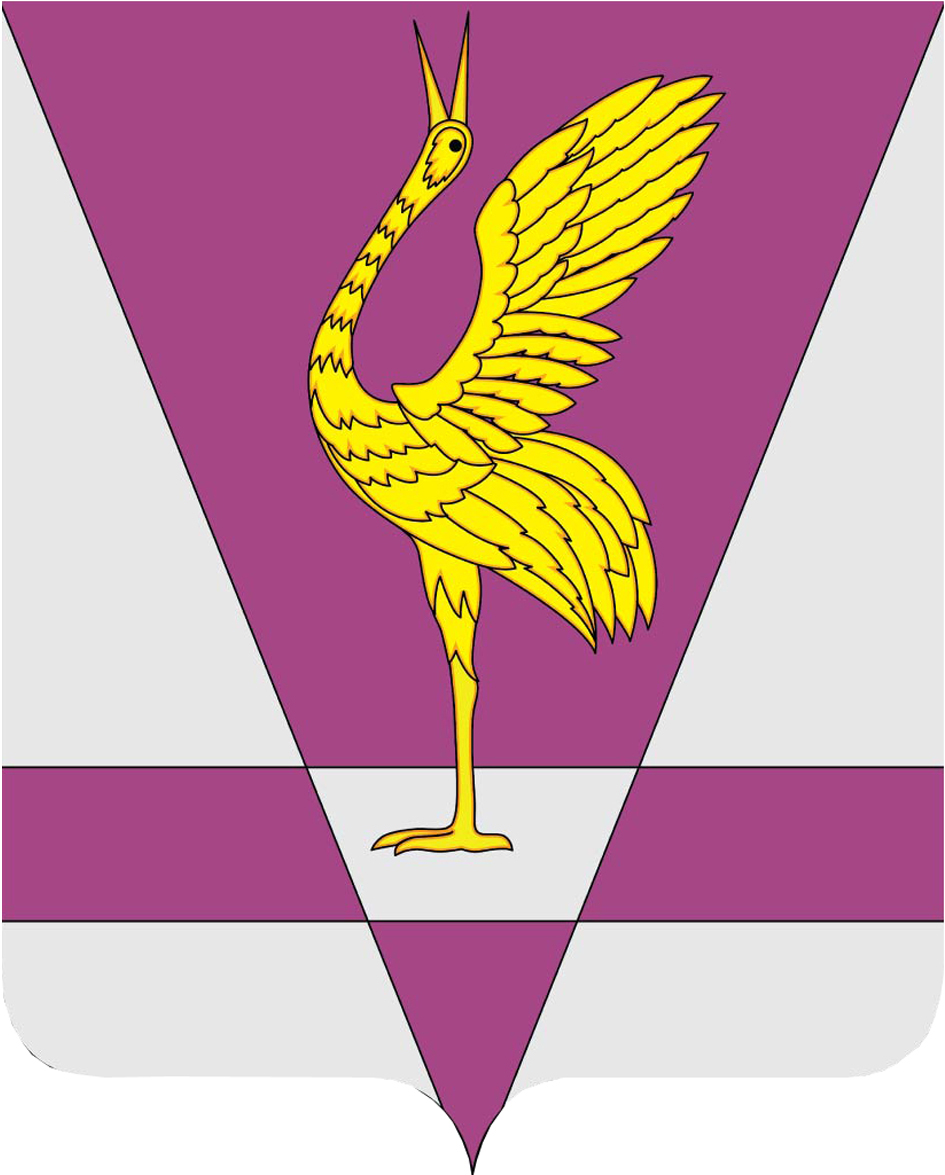 На основании постановления администрации Ужурского района от 03.11.2016 № 636 «Об утверждении муниципальной программы «Содействие преобразованию институтов, обеспечивающих развитие гражданского общества», статьи 23 Устава района Ужурский районный Совет депутатов РЕШИЛ:1. Утвердить Положение о конкурсе «Благоустройство сельских территорий» в 2024 году (далее – Положение) согласно приложению к настоящему решению.2. Контроль исполнения настоящего решения возложить на постоянную комиссию по вопросам местного самоуправления и развития институтов гражданского общества.3. Решение вступает в силу в день, следующий за днем его официального опубликования в газете «Сибирский хлебороб». ПОЛОЖЕНИЕ о конкурсе «Благоустройство сельских территорий» в 2024 году1. Цели и задачи1.1. Конкурс проводится в целях стимулирования к эффективному решению вопросов местного значения поселений, повышения эффективности взаимодействия органов местного самоуправления.1.2. Для реализации поставленной цели предполагается решить следующую задачу:- повышение эффективности деятельности администраций сельских поселений Ужурского района.2. Организация конкурса2.1. Организацию, подготовку и проведение конкурса осуществляет Ужурский районный Совет депутатов. По распоряжению председателя Ужурского районного Совета депутатов создается конкурсная комиссия из числа депутатов и работника аппарата Ужурского районного Совета депутатов, представителей администрации района в составе 5 человек. 2.2. Конкурсная комиссия выполняет следующие функции:- координирует проведение конкурса среди сельских поселений Ужурского района (далее – сельсоветы);- предварительно рассматривает поступившие документы и дает предложения по определению победителей конкурса;- организует награждение победителей;- организует работу по освещению конкурса в средствах массовой информации.2.3. Конкурсная комиссия принимает решения на своих заседаниях. Заседание комиссии считается правомочным, если на нем присутствует не менее 3 человек. Решения принимаются путем открытого голосования простым большинством голосов. По итогам заседаний составляется протокол, который подписывается председателем и секретарем комиссии.2.4. Организационно-техническое обеспечение работы конкурсной комиссии осуществляет аппарат Ужурского районного Совета депутатов, а также администрация Ужурского района. 2.5. Финансирование мероприятий конкурса производится из районного бюджета за счет средств, предусмотренных подпрограммой «Повышение эффективности деятельности местного самоуправления» реализуемой в рамках муниципальной программы Ужурского района «Содействие преобразованию институтов, обеспечивающих развитие гражданского общества».3. Участники конкурса3.1. В конкурсе участвуют администрации сельсоветов, расположенных на территории Ужурского района. Конкурс проводится отдельно по двум группам: - в первую конкурсную группу входят: Васильевский, Михайловский, Ильинский, Кулунский, Локшинский, Озероучумский, Прилужский сельсоветы;- во вторую конкурсную группу входят: Солгонский, Крутоярский, Малоимышский, Приреченский, Златоруновский сельсоветы. 4. Порядок проведения конкурса4.1. Советы депутатов, желающие принять участие в конкурсе, не позднее 15 августа 2024 года представляют в Ужурский районный Совет депутатов следующие документы:- решение Совета депутатов об утверждении отчетных материалов;- материалы, характеризующие работу по благоустройству сельсоветов, оформляются в виде презентационных материалов на бумажных носителях. Оценке подлежит деятельность всех администраций сельсоветов на территории Ужурского района за период работы с 01 января 2023 года по 31 июля 2024 года. Дополнительно в качестве приложений к материалам могут быть оформлены фото-, аудио- и видеоматериалы и т.п., иллюстрирующие деятельность Совета депутатов.4.2. Конкурсная комиссия проводит выездные проверки на территории сельсоветов, оценивает конкурсантов, анализирует и обобщает поступившие материалы, не позднее 25 сентября 2024 года проводит заседания комиссии по рассмотрению документов, представленных участниками конкурса, и готовит предложения об итогах конкурса.4.3. Конкурсная комиссия оценивает материалы по критериям, согласно приложению к данному Положению. 4.4. Материально-техническое обеспечение выезда на места работы Советов депутатов осуществляет администрация Ужурского района.4.5. По итогам рассмотрения материалов конкурсная комиссия готовит предложения о победителях конкурса и распределении призового фонда между участниками конкурса, которые направляет в комиссию по местному самоуправлению и развитию институтов гражданского общества Ужурского районного Совета депутатов, организующей рассмотрение вопроса на заседании районного Совета депутатов.4.6. Итоги конкурса утверждаются не позднее 30 сентября 2024 года решением Ужурского районного Совета депутатов.5. Определение победителей4.1. Победителями конкурса признаются сельсоветы, набравшие наибольшее количество баллов по итогам конкурса. В случае равенства баллов у двух и более участников члены рабочей группы определяют победителя путем голосования. В случае равенства голосов членов конкурсной комиссии победителями в номинации признаются несколько участников конкурса и призовой фонд делится между победителями.4.2. Итоги конкурса утверждаются решением Ужурского районного Совета депутатов. Призовой фонд конкурса составляет 110 тысяч рублей. В первой конкурсной группе приз за 1 место составляет - 50 тысяч рублей. Во второй конкурсной группе приз за 1 место – 60 тысяч рублей. Администрациям сельсоветов, занявших 2, 3 место, вручаются дипломы. 4.3. Рабочая группа может ходатайствовать перед Ужурским районным Советом депутатов о награждении дипломом конкурса глав сельсоветов, муниципальных служащих администраций сельсоветов, депутатов сельских советов депутатов, руководителей учреждений и предприятий, жителей за достижение лучших результатов по следующим номинациям: - за личный вклад в организацию благоустройства территории; - за лучшее благоустройство частного домовладения; - за лучшее благоустройство территории организации. При этом по каждой номинации может быть представлено не более одного номинанта. 4.4. Вручение призов проводится на очередном заседании сессии Ужурского районного Совета депутатов или в иной торжественной обстановке.4.5. Сумма приза направляется в бюджет сельсовета в качестве межбюджетного трансферта на благоустройство территории. Для получения трансферта администрация сельсовета направляет в адрес главы района проект по благоустройству территории с приложением сметы на его реализацию. Отчет и подтверждающие документы о целевом использовании средств предоставляются в финансовое управление администрации Ужурского района и копию в Ужурский районный Совет депутатов. Приложение к Положению о конкурсе «Благоустройство сельских территорий» в 2024 годуКритерии оценки конкурса «Благоустройство территорий сельских поселений Ужурского района» в 2024 годуКРАСНОЯРСКИЙ КРАЙУЖУРСКИЙ РАЙОННЫЙ СОВЕТДЕПУТАТОВРЕШЕНИЕКРАСНОЯРСКИЙ КРАЙУЖУРСКИЙ РАЙОННЫЙ СОВЕТДЕПУТАТОВРЕШЕНИЕКРАСНОЯРСКИЙ КРАЙУЖУРСКИЙ РАЙОННЫЙ СОВЕТДЕПУТАТОВРЕШЕНИЕ26.03.2024 г. Ужур№ 42-282рОб утверждении Положения о конкурсе «Благоустройство сельскихтерриторий» в 2024 годуОб утверждении Положения о конкурсе «Благоустройство сельскихтерриторий» в 2024 годуОб утверждении Положения о конкурсе «Благоустройство сельскихтерриторий» в 2024 годуПредседатель Ужурского районного Совета депутатов________________(Агламзянов А.С.)Глава Ужурского района _________________(Зарецкий К.Н.)Приложение к решению Ужурского районного Совета депутатов от 26.03.2024 № 42-282рКритерии оценки / ПоказательМакс. значение оценкиКритерии оценкиОформление въездов на территорию поселенийОформление въездов на территорию поселенийОформление въездов на территорию поселенийОзнакомительная информация- наличие названий поселений- наличие знаков информации о территории поселения (стелы, монументы, стенды, указывающие на брендовую символику поселений для стратегии устойчивого развития территории )Макс.3 балла1+2Санитарное состояние населенных пунктовСанитарное состояние населенных пунктовСанитарное состояние населенных пунктовСодержание улиц - скошенная трава- отсутствие мусора- наличие площадок и контейнеров под мусор (и/или наличие документа, подтверждающего организацию мешкового сбора мусора)Макс.4 балла112Наличие несанкционированных свалок- 1 балл За каждый случайОрганизация «субботников» и санитарных дней- 1 раз в год- более 1 раза- с привлечением населения- с привлечением организацийМакс.5 баллов1 балл2 балла+1 балл+1 баллБлагоустройство территорий учреждений сельских поселенийБлагоустройство территорий учреждений сельских поселенийБлагоустройство территорий учреждений сельских поселенийСодержание зданий и территорий учреждений- опрятный вид, наличие ограждений, покраска- скошенная трава- наличие урн, отсутствие мусора на территориях- наличие вывесок с названием учреждений и режимом работыМакс.4 балла1111Озеленение, наличие насаждений, цветников- не на всех территориях бюджетных учреждений- на всех территориях бюджетных учреждений- на территории предприятий торговли, ИП- на территории сельской администрации- творческий подход к оформлению цветников- участие сельских администраций в благоустройстве территории Макс.10 баллов24+1+1+2+4Содержание частных домов и придомовых территорийСодержание частных домов и придомовых территорийСодержание частных домов и придомовых территорийСанитарное состояние и содержание территорий частных домов поселений (отсутствие мусора, скошенная трава)- одиночные дома- большая часть домов- все домаМакс.4 балла124Опрятный вид частных домов поселений (окраска фасадов, заборов)- одиночные дома- большая часть домов- все домаМакс.4 балла124Наличие адресных табличек с названием улиц и номерами домов- одиночные дома- большая часть домов- все домаМакс.4 балла124Озеленение, наличие насаждений, цветников возле частных домов поселений- одиночные дома- большая часть домов- все дома- творческий подход к оформлению- оригинальность оформления усадьбыМакс.8 баллов124+2+2Участие и проведение конкурсов на благоустройство территорийУчастие и проведение конкурсов на благоустройство территорийУчастие и проведение конкурсов на благоустройство территорийУчастие в краевых конкурсах по благоустройству территорий поселений- участие с подачей заявки- участие с результатом призового местаМакс.2 балла1+1Наличие информации о поселении для визуальной ориентацииНаличие информации о поселении для визуальной ориентацииНаличие информации о поселении для визуальной ориентацииНаличие стендов- информационных, новостных- афишных, рекламных- с планами поселений- наличие информации на стендах- наличие актуальной информации на стендахМакс.5 баллов111+1+1Наличие и содержание мест массового отдыха, занятий спортом и детских площадок на открытом воздухеНаличие и содержание мест массового отдыха, занятий спортом и детских площадок на открытом воздухеНаличие и содержание мест массового отдыха, занятий спортом и детских площадок на открытом воздухеНаличие мест массового отдыха- имеются не во всех территориях поселений- имеются на всех территориях поселенийдля занятий спортом- имеются не во всех территориях поселений- имеются на всех территориях поселенийдетских площадок- имеются не во всех территориях поселений- имеются на всех территориях поселенийМакс.6 баллов121212Содержание мест массового отдыха, занятий спортом и детских площадок- опрятный вид, покраска- наличие ограждений- скошенная трава- наличие урн, отсутствие мусора на территориях- озеленение, наличие насаждений, цветников- творческий подход к оформлению территорий - направленность использования мест массового отдыха и занятий спортом на различные возрастные группыМакс.10 баллов1111+2+2+2Содержание погостовСодержание погостовСодержание погостовНаличие ограждений кладбищ- огорожены не все- огорожены всеМакс.2 балла12Организация «субботников» на кладбищах- убраны не все могилы- убраны все могилы- отсутствие мусора возле кладбищ- наличие контейнеров для мусора возле погостовМакс.4 балла12+1+1Содержание памятников и обелисковСодержание памятников и обелисковСодержание памятников и обелисковСодержание территории вокруг памятников и обелисков- отсутствие мусора, скошена трава- покрашено, обновленоМакс.2 балла11Состояние памятников, обелисков- опрятный вид памятника, читаемые таблички- наличие зеленных насаждений, цветниковМакс.2 балла11